АДМИНИСТРАЦИЯ ТУЖИНСКОГО МУНИЦИПАЛЬНОГО РАЙОНА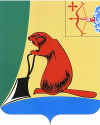 КИРОВСКОЙ ОБЛАСТИПОСТАНОВЛЕНИЕОб утверждении комплексного плана мероприятий по профилактике незаконного потребления наркотических средств и психотропных веществ на территории Тужинского муниципального района в 2023 годуВ соответствии с Федеральными законами от 06.10.2003 № 131–ФЗ 
«Об общих принципах организации местного самоуправления в Российской Федерации», от 08.01.1998 № 3-ФЗ «О наркотических средствах 
и психотропных веществах», Указом Президента РФ от 23.11.2020 № 733
«Об утверждении Стратегии государственной антинаркотической политики Российской Федерации на период до 2030 года», Законом Кировской области 
от 03.08.2017 № 92-ЗО «О профилактике правонарушений в Кировской области» администрация Тужинского муниципального района Кировской области ПОСТАНОВЛЯЕТ:1.	Утвердить комплексный план мероприятий по профилактике незаконного потребления наркотических средств и психотропных веществ 
на территории Тужинского муниципального района в 2023 году согласно приложению.2.	Ведущему специалисту по молодежной политике муниципального казенного учреждения «Отдел культуры, спорта и молодежной политики администрации Тужинского муниципального района» Царегородцевой Ю.Г.:2.1.	Обеспечить контроль за выполнением плановых мероприятий.2.2.	Разместить настоящее постановление на официальном сайте администрации Тужинского муниципального района.3.	Опубликовать настоящее постановление в Бюллетене муниципальных нормативных правовых актов органов местного самоуправления Тужинского муниципального района Кировской области.Глава Тужинскогомуниципального района    Л.В. БледныхПриложение УТВЕРЖДЕН постановлением администрации Тужинского муниципального районаот  07.03.2023    №  48Комплексный план мероприятийпо профилактике незаконного потребления наркотических средств ипсихотропных веществ на территорииТужинского муниципального района в 2023 году____________07.03.2023№48пгт Тужапгт Тужапгт Тужапгт ТужаНазвание мероприятияСрок проведенияМесто проведенияОтветственный исполнительПополнение папки по профилактике правонарушений (сценарии мероприятий, списки литературы, памятки, буклеты, закладки и т.п.)В течение годаМБУК Тужинская ЦБС Детский отдел Клепцова Т. А., заведущая сектором досугаСоздание и распространение буклетов о профилактике потребления ПАВВ течение годаМКУ ДО ДДТ (объединение волонтёры)Педагог дополнительного образования МКУ ДО ДДТ пгтТужа Чеснокова А.А.Организация работы постоянно действующего  клуба «Олимп» на базе школы, вовлечение подростков в спортивные кружки и секцииВ течение годаспортзал КОГОБУ СШ с.Ныр Тужинского районаИгитова О.Н.Вовлечение обучающихся в общественные объединения (ЮНАРМИЯ, РДШ, ЮИД, волонтеры)В течение годаКОГОБУ СШ с.Ныр Тужинского районаКуклина Ю.В.Проведение спортивных мероприятий с целью приобщения подростков и молодежи к здоровому образу жизни на базе клуба «Олимп» в соответствии с планомВ течение годаспортзал КОГОБУ СШ с.Ныр Тужинского районаИгитова О.Н.Участие в районных спортивных соревнованиях в соответствии с календарным планом-графикомВ течение годапгт ТужаКиляков И.В.Игитова О.Н.Участие в профилактических мероприятиях среди подростков и молодежи Тужинского района: -акция «Скажем наркотикам нет»; -акция «Будущее Кировской области – без наркотиков»;-акция «Сообщи, где торгуют смертью». В течение годаКОГОБУ СШ с.Ныр Тужинского района,территория села, Тужинский районКурандина О.В.Куклина Ю.В.Мероприятие по профилактике употребления ПАВ в рамках воспитательной работы классных руководителейВ течение годаКОГОБУ СШ с.Ныр Тужинского районаКлассные руководителиПроведение цикла занятий с ООО «Общее дело»В течение годаКОГОБУ СШ с.Ныр Тужинского районаКурандина О.В.Тематические классные часы  по профилактике употребления ПАВ в рамках воспитательной работы классных руководителейВ течение годаКОГОБУ СШ с УИОП пгт ТужаЗаместитель директора по воспитательной работе, классные руководителиОформление стендовой информации по профилактике ПАВ, по формированию здорового образа жизниВ течение годаКОГОБУ СШ с УИОП пгт ТужаСоциальный педагогПравовые уроки с участием представителей ПП «Тужинский», ответственного секретаря КДН и ЗП, прокуратуры Тужинского района,  направленные на информирование обучающихся в вопросе незаконного употребления ПАВВ течение годаКОГОБУ СШ с УИОП пгт ТужаЗаместитель директора по воспитательной работе, социальный педагогРазмещение информационных материалов на сайте В течение годаМКУ ДО ДЮСШДербенев Д.А.Районная антинаркотическая акция «Я выбираю жизнь»В течение года Администрация Тужинского муниципального районаВедущий специалист по молодежной политике, антинаркотическая комиссияСоздание и распространение буклетов, закладок, листовок по профилактике ЗОЖВ течение годаАдминистрация Тужинского муниципального районаВедущий специалист по молодежной политике, антинаркотическая комиссияБеседа на тему «Об этом стоит задуматься», «Что такое насвай и чем он опасен?»1 квартал МКУ ДО ДЮСШТренера – преподаватели Родительские собрания о роли семейного воспитания в профилактике девиантного поведения (в профилактике употребления ПАВ)В течение года, по плану работы классного руководителяКОГОБУ СШ с УИОПпгт ТужаЗаместитель директора по воспитательной работе, классные руководителиУчастие в профилактических мероприятиях среди подростков и молодежи в Тужинском районеВ течение года, по графикуКОГОБУ СШ с УИОПпгт ТужаЗаместитель директора по воспитательной работе, социальный педагог, педагог-организатор, классные руководителиРеализация программ внеурочной деятельности спортивно-оздоровительной направленности, программ дополнительного образованияВ течение года, согласно тематического планированияКОГОБУ СШ с УИОП пгт ТужаПедагоги Деятельность школьного спортивного клубаВ течение года, согласно плану работыКОГОБУ СШ с УИОПпгт ТужаРуководитель ШСК, учителя физической культурыУчастие в районных спортивных соревнованиях В течение года, согласно календарного плана работыКОГОБУ СШ с УИОПпгт ТужаУчителя физкультурыИндивидуальные профилактические беседы с обучающимися, состоящими на различных видах учетаСогласно плану ИПРКОГОБУ СШ с УИОП пгт ТужаЗаместитель директора по воспитательной работе, социальный педагогПодготовка и участие в зимнем и летнем полиатлонах По сезонупгт ТужаКОГОБУ СШ с.Ныр Тужинского районаКиляков И.В.Игитова О.Н.День здоровья для воспитанников МКУ ДО ДДТ и их родителейКаникулы( 4раза в год)Тропа здоровьяКоллектив МКУ ДО ДДТОбновление информационных стендов: «Вредные привычки уносящие здоровье», «Полезные привычки, как символ ЗОЖ»Январь, ФевральМКУ ДО ДДТПедагог-организатор МКУ ДО ДДТРазмещение информации на сайте учреждения о действующих «горячих линиях», «телефона доверия» с целью обеспечения правовой защищённости обучающихсяЯнварь- ДекабрьКОГАУСО МКЦСОН вЯранском районеСпециалисты ОРСиД (отделение по работе с семьями и детьми)Выявление обучающихся, склонных к употреблению алкоголя, наркотиков, токсических веществ, табакокурению (анкетирование, личные беседы, тренинги и др.)Январь- ДекабрьКОГАУСО МКЦСОН вЯранском районе КОГОБУ СШ с. Ныр Тужинского районаКОГОБУ СШ с УИОП пгт ТужаСпециалисты ОРСиД (отделение по работе с семьями и детьми)Вовлечение несовершеннолетних и взрослых, находящихся в СОП, в клубы и кружки.Январь- ДекабрьКОГАУСО МКЦСОН вЯранском районеСпециалисты ОРСиД (отделение по работе с семьями и детьми)Организация и проведение классных часов, лекций и бесед о вреде курения, алкоголизма, наркотиков и других веществ.Январь- ДекабрьКОГОБУ СШ с УИОП пгт ТужаКОГОБУ СШ с.Ныр Тужинсого районаСпециалисты ОРСиД (отделение по работе с семьями и детьми)Межведомственные рейды и патронажные выходы в семьи СОП, ТЖС и несовершеннолетние, проведение разъяснительных бесед и выдача буклетов: «Скажи наркотикам – Нет!»Январь – ДекабрьСемьи СОП и несовершеннолетние, ТЖССпециалисты ОРСиД (отделение по работе  с семьями и детьми)Привлечение несовершеннолетних и родителей к участию мероприятий и акций в центре социального  обслуживания.Январь -       ДекабрьКОГАУСО МКЦСОН вЯранском районеСпециалисты ОРСиД (отделение по работе  семьями и детьми)Проведение тематических, классных часов: « О вреде наркотиков и алкоголя, здоровье – это жизнь, горькие плоды сладкой жизни, или о тяжких последствиях употребления наркотиков».Январь -  ДекабрьКОГОБУ СШ с УИОП пгт ТужаКОГОБУ СШ с.Ныр Тужинсого районаСпециалисты ОРСиД (отделение по работе  семьями и детьми)Неделя пропаганды знаний о здоровом образе жизни. Просмотр видеофильмов.ФевральКОГОБУ СШ с.Ныр Тужинского районаКурандина О.В. «Вред наркотиков», распространение буклетов среди несовершеннолетнихМартМБУК Тужинский РКДЦДюканова Н.Г.«Мой выбор – жизнь без наркотиков» беседаМартПиштенурский СДК-филиалЧиркова Л.В.«Признаки употребления паров летучих растворителей»МартКОГОБУ СШ с УИОП пгт ТужаМедсестра КОГБУЗ «Тужинская ЦРБ» Рыжакова Р.А.Беседы на тему профилактики потребления ПАВ; Признаки употребления психоактивных веществ. Поговорите с ребенком о курительных смесях и цифровых наркотиках МартНоябрь МКУ ДО ДДТПедагоги дополнительного образования МКУ ДО ДДТКТД «Здоровье – это здорово!»7 апреляКОГОБУ СШ с УИОП пгт ТужаЗам по ВР, учителя физической культуры, социальный педагог, классные руководителиУроки здоровья, согласно плану воспитательной работы классных руководителей7 апреляКОГОБУ СШ с.НырКлассные руководителиВсемирный день здоровья. Игровая программа для учащихся объединений МКУ ДО ДДТ  АпрельМКУ ДО ДДТПедагоги-организаторы МКУ ДО ДДТМероприятия в рамках Дня здоровьяАпрельпгт ТужаКуклина Ю.В.Классные руководителиРодительское собрание о роли семьи в профилактике потребления наркотиков, алкоголя, табакокурения: «Организация занятий школьника по укреплению здоровья и привитию здорового образа жизни» (с приглашением специалистов) АпрельКОГОБУ СШ с.Ныр Тужинского районаКурандина О.В.Проведение тематических классных часов, приуроченных ко Дню борьбы с наркоманией и наркобизнесом:- Всемирному дню здоровья «Здоровое поколение»;- Всемирному дню без табака – «Плохая привычка»- Международному дню борьбы с наркоманией и незаконному обороту наркотиков; - Международному дню борьбы со СПИДом «Наркомания и СПИД»7 апреля25 мая26 июня1 декабряКОГОБУ СШ с.Ныр Тужинского районаКуклина Ю.В.,социальный педагог,классные руководители,фельдшер ФАПВолонтёрская акция в объединениях «Мы за ЗОЖ» Май ДекабрьЛетний оздоровительный лагерь с дневным пребыванием детей на базе МКУ ДО ДДТПедагог-организатор по ВПВ и ТКР МКУ ДО ДДТИнфо – викторина «Я дышу, и значит, я живу»МайМБУК Тужинская ЦБССанникова О. Н., библиотекарь«Наркотики: путешествие туда и обратно» познавательная программаМайМихайловский СДК-филиалИзергина Н.В.«Жизнь без наркотиков»МайКОГБУ для детей – сирот «Детский дом пгт Тужа»Врач            психиатр-нарколог     Тетерина Т.И.Беседа по профилактике ПАВ при участии врача нарколога районной больницыПериод летнего оздоровительного лагеря МКУ ДО ДЮСШДербенев Д.А.«Наркотик: территория тревоги»  беседа-предупреждениеИюнь Шешургский СДК-филиалОносова Г.А.«Жили-были вредные привычки», тематическая программа по профилактике наркоманииИюньМБУК Тужинской РКДЦДюканова Н.Г.Антинаркотическая игровая программа «Мы – за здоровье!»ИюньПачинская сельская библиотекаИгитова Н. В., библиотекарьПамятка «Пока беда не постучалась в двери…»ИюньМихайловская сельская библиотека им. Ф.Ф. ПавленковаНикулина Е. И., библиотекарьПроведение цикла бесед по пропаганде здорового образа жизни в летних оздоровительных лагерях, согласно отдельному плану работыИюньКОГОБУ СШ с.Ныр Тужинского районаКуклина Ю.В.Проведение КТД «В стране здоровья» в летнем оздоровительном лагеря «Город Детства»ИюньКОГОБУ СШ с УИОП пгт ТужаНачальник лагеряАкция «Скажем наркотикам – НЕТ!»ИюньТужинский районСпециалисты  отделения срочного социального обслуживанияРайонная акция «Мир светел без вредных привычек»ИюньАдминистрация Тужинского муниципального районаВедущий специалист по молодежной политике, антинаркотическая комиссияАкция «Нет наркотикам», в рамках международного дня борьбы с наркоманией и табакокурениемИюньАдминистрация Тужинского муниципального районаВедущий специалист по молодежной политике, антинаркотическая комиссияТрудоустройство несовершеннолетнихИюнь – АвгустМКУ ДО ДДТ Администрация МКУ ДО ДДТОрганизация каникулярной занятости несовершеннолетних:-оздоровительный лагерь с дневным пребыванием детей«Город Детства»;- трудоустройство несовершеннолетнихИюньАвгустНоябрьКОГОБУ СШ с УИОП пгт ТужаЗам по ВР, социальный педагог, классные руководителиНастольная выставка «Стоп! Наркотик!»ИюльШешургская сельская библиотекаЕлсукова Л. В., библиотекарьОформление информационного стенда для обучающихся по вопросам профилактики ПАВСентябрь МКУ ДО ДЮСШДербенев Д.А.Беседа с родителями на тему «Аддиктивное поведение»Сентябрь Общее собрание при приеме заявлений МКУ ДО ДЮСШУстюгова С.Б.«Нет наркотикам»  диспутСентябрьПокстинский СДК-филиалАксакова Е.С.Районные туристские соревнования для школьников «Школа безопасности»СентябрьВыездное мероприятиеКоллектив МКУ ДО ДДТ«Что такое зависимость? Виды зависимости»СентябрьТужинская средняя школаМедсестра Рыжакова Р.А.«Сообщи, где торгуют смертью» Общероссийская акцияОктябрьВаськинский СДК-филиалАндреева С.Н.«Мой выбор – жизнь без наркотиков» беседаОктябрьПиштенурский СДК-филиалЧиркова Л.В.Профилактическая встреча с представителями ИПДН, КДН и ЗП, прокуратуры по вопросу правового просвещения, профилактики незаконного потребления наркотических средствОктябрьКОГОБУ СШ с.Ныр Тужинского районаКурандина О.В.Видеопрезентация «Наркотики – это зло!»ОктябрьПиштенурская сельская библиотекаШалаева В. П., библиотекарьВидеообзор «Защити себя от наркотиков»ОктябрьНыровская сельская библиотекаНюнчикова И. Н, библиотекарьИнформационный час «И малые дозы к большой беде»ОктябрьКоврижатская сельская библиотекаРусинова Г. М., библиотекарьОбщероссийская акция «Сообщи, где торгуют смертью»ОктябрьВаськинская сельская библиотекаРыжакова Т. В., библиотекарьПроведение декады по профилактике наркомании, табакокурения, алкоголизма«Мой выбор – здоровье»Октябрь, согласно плануКОГОБУ СШ  с УИОП пгт ТужаЗаместитель директора по воспитательной работе, педагог-организатор, классные руководители, социальный педагог, учителя физической культурыПроведение социально-психологического тестирования среди обучающихся 7-11 классовОктябрь-НоябрьКОГОБУ СШ с УИОП пгт ТужаЗаместитель директора по воспитательной работе, социальный педагог, классные руководителиПроведение социально-психологического тестирования обучающихся 7-11 классовОктябрь – НоябрьКОГОБУ СШ с.Ныр Тужинского районаКурандина О.В.«Мир без наркотиков» Акция.Ноябрь Грековский СДК-филиалАхтулова Н. Н.«Будущее Кировской области без наркотиков»» инфостендНоябрьМихайловский СДК-филиалИзергина Н.В.«Жизнь прекрасна – не губите ее» акция в рамках месячника «Будущее Кировской области без наркотиков»НоябрьПачинский СДК-филиалРоманова Г.Л.Выставка – предупреждение «Жизни  - да, наркотикам – нет!»НоябрьГрековская сельская библиотекаАхтулова С. А., библиотекарьВыставка – предупреждение «Имя беды – наркотики»НоябрьМихайловская сельская библиотека им. Ф. Ф, ПавленковаНикулина Е. И., библиотекарьЧас – размышление «Мир прекрасен без наркотиков»НоябрьЦентральная библиотекаСанникова О. Н., библиотекарьИнформационный час «Не сломай свою судьбу»НоябрьМБУК Тужинская ЦБС Детский отдел Вершинина Л. А., заведующая детским отделомПроведение декады правового просвещения«Подросток и закон»Ноябрь, согласно плануКОГОБУ СШ с УИОП пгт ТужаЗаместитель директора по воспитательной работе, педагог-организатор, классные руководители, социальный педагогМероприятия в рамках Месячника правовых знаний (по отдельному плану)Ноябрь – ДекабрьКОГОБУ СШ с.Ныр Тужинского районаАдминистрация школы, классныеруководителиСоциально-психологические тренинги в старших классах «Линия жизни»НоябрьАпрельКОГОБУ СШ с.Ныр Тужинского районаКурандина О.В.«Потребление наркотиков – шаг в никуда»ДекабрьКОГОБУ СШ с УИОП пгт ТужаВрач            психиатр-нарколог КОГБУЗ «Тужинская ЦРБ»     Тетерина Т.И.Районная акция «АнтиСПИД: молодежь против наркотиков и СПИДа»ДекабрьАдминистрация Тужинского муниципального районаВедущий специалист по молодежной политике, антинаркотическая комиссия